	Достигнутые результаты в соответствии с целями индивидуального маршрута социализации (на уровне эмоционально-волевой, когнитивной (ценностно-смысловой) и поведенческой сферах) ____________________________________________________________________________________________________________________________________________Рекомендации по поддержанию и развитию достигнутых результатов реализации индивидуального маршрута социализации: Студенту_______________________________________________________________________________________________________________________________________________________________________________________________________________________________________________________________________________________________________________________________________________________________________________________________________________________________________________________________________________________________________________________________________________________________________________________________Его родителям______________________________________________________________________________________________________________________________________________________________________________________________________________________________________________________________________________________________________________________________________________________________Куратору и преподавателям ___________________________________________________________________________________________________________________________________________________________________________________________________________________________________________________________________________________________________________________________________________________Директор _____________/И.Е. Нургатина /                   М.П.Педагог-психолог  _____________/Е.В. Пучкина/Ознакомлены:_____________/_____________________/_____________/_____________________/_____________/_____________________/                                                                                          Дата______________________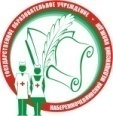 Министерство здравоохранения Республики ТатарстанГАПОУ «Набережночелнинский медицинский колледж».Отдел воспитательной и социальной работыФОРМА 48Заключение по результатам прохождения студентом индивидуального маршрута социализации с дальнейшими рекомендациями